ContentsForewordThis Technical Report has been produced by the 3rd Generation Partnership Project (3GPP).The contents of the present document are subject to continuing work within the TSG and may change following formal TSG approval. Should the TSG modify the contents of the present document, it will be re-released by the TSG with an identifying change of release date and an increase in version number as follows:Version x.y.zwhere:x	the first digit:1	presented to TSG for information;2	presented to TSG for approval;3	or greater indicates TSG approved document under change control.y	the second digit is incremented for all changes of substance, i.e. technical enhancements, corrections, updates, etc.z	the third digit is incremented when editorial only changes have been incorporated in the document.In the present document, modal verbs have the following meanings:shall	indicates a mandatory requirement to do somethingshall not	indicates an interdiction (prohibition) to do somethingThe constructions "shall" and "shall not" are confined to the context of normative provisions, and do not appear in Technical Reports.The constructions "must" and "must not" are not used as substitutes for "shall" and "shall not". Their use is avoided insofar as possible, and they are not used in a normative context except in a direct citation from an external, referenced, non-3GPP document, or so as to maintain continuity of style when extending or modifying the provisions of such a referenced document.should	indicates a recommendation to do somethingshould not	indicates a recommendation not to do somethingmay	indicates permission to do somethingneed not	indicates permission not to do somethingThe construction "may not" is ambiguous and is not used in normative elements. The unambiguous constructions "might not" or "shall not" are used instead, depending upon the meaning intended.can	indicates that something is possiblecannot	indicates that something is impossibleThe constructions "can" and "cannot" are not substitutes for "may" and "need not".will	indicates that something is certain or expected to happen as a result of action taken by an agency the behaviour of which is outside the scope of the present documentwill not	indicates that something is certain or expected not to happen as a result of action taken by an agency the behaviour of which is outside the scope of the present documentmight	indicates a likelihood that something will happen as a result of action taken by some agency the behaviour of which is outside the scope of the present documentmight not	indicates a likelihood that something will not happen as a result of action taken by some agency the behaviour of which is outside the scope of the present documentIn addition:is	(or any other verb in the indicative mood) indicates a statement of factis not	(or any other negative verb in the indicative mood) indicates a statement of factThe constructions "is" and "is not" do not indicate requirements.1	ScopeThe scope of this Technical Report is to study the following aspects of 5GS with satellite backhaul:1:	Architecture enhancements for support of a backhaul with changing delay (e.g. brought by ISL in satellite networks or changed satellite backhaul on the UP path), and possibly limited bandwidth in case of a gNB with satellite backhaul only (e.g. restricted by the maximum data rate of a satellite beam):-	Policy/QoS control enhancements based on the detected packet delivery latency and/or bandwidth of the satellite backhaul on the UP path;-	Exposure of backhaul information to AFs.2:	Architecture enhancements for support of UPF deployed on GEO satellite with gNB on the ground:-	Whether and how to enable satellite edge computing services via UPF on-board e.g. to reduce the latency for data transmission, and minimize the backhaul resources consumption.-	How to enhance local switch for UEs in a communication when they are served by UPF on-board, e.g. to reduce end to end delay comparing with existing 5G LAN local switch at PSA on the ground.2	ReferencesThe following documents contain provisions which, through reference in this text, constitute provisions of the present document.-	References are either specific (identified by date of publication, edition number, version number, etc.) or non-specific.-	For a specific reference, subsequent revisions do not apply.-	For a non-specific reference, the latest version applies. In the case of a reference to a 3GPP document (including a GSM document), a non-specific reference implicitly refers to the latest version of that document in the same Release as the present document.[1]	3GPP TR 21.905: "Vocabulary for 3GPP Specifications".[2]	3GPP TS 23.501: "System Architecture for the 5G System; Stage 2".[3]	3GPP TS 23.502: "Procedures for the 5G system, Stage 2".[4]	3GPP TS 23.503: "Policy and Charging Control Framework for the 5G System".[5]	3GPP TR 23.737: "Study on architecture aspects for using satellite access in 5G".[6]	3GPP TS 23.548: "5G System Enhancements for Edge Computing; Stage 2".3	Definitions of terms, symbols and abbreviationsThis clause and its three (sub) clauses are mandatory. The contents shall be shown as "void" if the TS/TR does not define any terms, symbols, or abbreviations.3.1	TermsFor the purposes of the present document, the terms given in TR 21.905 [1] and the following apply. A term defined in the present document takes precedence over the definition of the same term, if any, in TR 21.905 [1].Definition format (Normal)<defined term>: <definition>.example: text used to clarify abstract rules by applying them literally.3.2	AbbreviationsFor the purposes of the present document, the abbreviations given in TR 21.905 [1] and the following apply. An abbreviation defined in the present document takes precedence over the definition of the same abbreviation, if any, in TR 21.905 [1].Abbreviation format (EW)<ABBREVIATION>	<Expansion>4	Architecture AssumptionsThe 5GS architecture specified in TS 23.501 [2], TS 23.502 [3] and TS 23.503 [4] is used as a baseline.The following architectural assumptions are applied to the study:-	At least UP backhaul connection of a gNB is over satellite link.5	Key Issues5.1	Key Issue #1: PCC/QoS control enhancement considering dynamic satellite backhaul5.1.1	DescriptionSatellite based backhaul is important for remote area or mission critical scenarios, in case it is not possible to build terrestrial backhaul connections.In Release 17, a satellite backhaul category indication was defined to indicate the satellite backhaul information in. However, this indication may not enough if the satellite backhaul involves multi-hops of ISL or backhaul connections are over different satellites and terrestrial networks. In such case, the capabilities provided by the satellite backhaul can be changed/adjusted dynamically. For example, if inter-satellite links are used on the backhaul path, the delay and bandwidth of the backhaul may be impacted due to the traffic engineering on the links. Satellite backhaul category is not enough to describe such a dynamic satellite backhaul characteristics.To better serve UEs connecting to 5GC via a gNB with satellite backhaul, the following topics are to be studied:-	Determination of packet delivery latency or bandwidth or both of the satellite backhaul on the UP path.-	Policy/QoS control enhancements based on the determined packet delivery latency or bandwidth or both of the satellite backhaul on the UP path.-	What kind of backhaul information can be exposed to the AF, and how to perform the exposure?-	Whether and how to solve packet out-of-sequence problems introduced by dynamic satellite backhaul.5.2	Key Issue #2: Support of Satellite Edge Computing via UPF on board5.2.1	DescriptionWhether and how to enable satellite edge computing services via UPF on-board e.g. to reduce the latency for data transmission, and minimize the backhaul resources consumption.NOTE:	Coordination with CT4  may be done on aspects related to N4 association between the UPF on board and 5GC NFs on the ground.5.3	Key Issue #3: Support of Local Data Switching via UPF on-board5.3.1	DescriptionHow to support local data switch for UEs in a communication when they are served by UPF on-board, e.g. to reduce end to end delay comparing with existing 5G LAN local switch at PSA on the ground?6	Solutions6.0	Mapping of Solutions to Key IssuesTable 6.0-1: Mapping of Solutions to Key Issues6.1	Dynamic delay solution6.1.1	DescriptionIn Rel-17 reference architecture specified in TS 23.501 [2] and TS 23.502 [3], the AMF is configured with the awareness of satellite backhaul categories as specified in TS 23.501 [2] clause 5.8.2.15. The AMF informs the SMF of satellite backhaul category that is being used when PDU session is established and after change or handover causing different backhaul connection to be used. In roaming case, the V-SMF relays the satellite backhaul category to H-SMF. The PCF is informed of satellite backhaul category as the SMF includes it SM Policy Association establishment. Based on this knowledge, the PCF can set the QoS policies accordingly.NOTE 1:	For a gNB that only has single type of satellite backhaul, the AMF detection of satellite backhaul is based on local configuration, e.g. based on AMF awareness of Global RAN Node ID.A gNB may have multiple candidate satellite backhaul on N2 and N3 interfaces, e.g. GEO satellite backhaul, LEO satellite backhaul, LEO satellite backhaul with ISL. The gNB uses a single satellite backhaul connection from the set of available candidate satellite backhauls for all UEs that the gNB is serving at any point in time. The following figure gives an example scenario:Figure 6.1.1-1: Example scenario that gNB has multiple candidate satellite backhaulsFor such scenario, the gNB may use different CP Transport Layer Information for different satellite backhaul on N2 interface. The AMF determines the Satellite backhaul category (i.e. GEO, MEO, LEO or OTHERSAT) based on local configuration gNB ID and CP Transport Layer Information used by the gNB on N2 interface.NOTE 2:	It is assumed that N2 and N3 interfaces of a gNB use the same satellite backhaul at a certain time.NOTE 3:	For the deployment that gNB use same CP Transport Layer Information for different satellite backhauls, it's assumed that the AMF will be updated by OAM with the latest satellite backhaul type of a gNB when the gNB switches to a different satellite backhaul.Awareness of QoS changes is needed to adapt this Rel-17 solution to the dynamic delay requirement in Rel-18. That awareness of variable delay can be obtained by re-using the capability for the SMF to request QoS monitoring from the UPF that is specified in clause 5.33.3.3 of TS 23.501 [2].In addition to the already specified use cases where the SMF informs the PCF of the satellite category, the SMF needs to be enhanced to measure the N3 using the echo procedure and to inform the PCF of not only satellite category but also the observed delay.6.1.2	High level architecture principlesFigure 6.1.2-1 shows the call flow that will say the following:Figure 6.1.2-1: Dynamic delay monitoring and QoS adaptation1.	During PDU session establishment, PDU session modification or handover that leads to NG-RAN with different backhaul category, the AMF determines the satellite backhaul category based on configuration.2.	The AMF informs the SMF of satellite backhaul by including the Satellite Backhaul Category in Nsmf_PDUSession_CreateSMContext or in Nsmf_PDUSession_UpdateSMContext message as specified in clause 4.3.2.2 of TS 23.502 [3].3.	SMF responds by Nsmf_PDUSession_CreateSMContext Responsed message or Nsmf_PDUSession_UpdateSMContext Response.4.	SMF informs PCF of the satellite backhaul by including Satellite Backhaul Category in Npcf_SMPolicyControl_Request during SM Policy Association Establishment as specified in TS 23.502 [3] clause 4.16.4.	The PCF takes the policy decision based on the information that it has received so far but at this point, the PCF is not yet aware of any dynamic changes in the observed backhaul delay.5.	Since SMF knows based on indication received from the AMF in step 2 that satellite backhaul is used, the SMF initiates GTP-U path monitoring as specified in clause 5.33.3.3 of TS 23.501 [2], no matter whether the GTP-U path is over a satellite backhaul with dynamical delay.NOTE 1:	The SMF need not request echo procedure for every PDU session of every UE that are served by the same gNB.6.	SMF receives GTP-U path monitoring results indicating the observed delay.7.	Upon receiving the observed delay from the UPF in step 6, the SMF initiates SM Policy Association Modification in order to inform the PCF of the Satellite Backhaul Category and the observed delay.8.	[Conditional] The SMF may inform the CHF of the Satellite Backhaul Category and the observed delay. This information may be used for charging, network statistics and sorting out customer complaints. This step is asynchronous and the SMF can initiate it at any time after having received the delay information at step 6.NOTE 2:	Step 8 can be supported in stage 3 using Charging Data Request / Charging Data Response message.9.	PCF adjusts the QoS policy according to the observed N3 delay. PCF may need to report the delay to AF for application specific reasons.6.1.3	Impacts on services, entities and interfacesThis solution impacts the following system entities.SMF:-	Capability to trigger GTP-U path monitoring when satellite backhaul is used.-	Capability to report the observed delay resulting from GTP-U path monitoring to .PCF:-	to receive observed delay and to take it into account for policy control decisions.6.2	Solution for KI#1: QoS control enhancements for dynamic satellite backhauling6.2.1	DescriptionIn Rel-17, only a single satellite backhaul category refers to the type of the satellite (i.e. GEO, MEO, LEO or OTHERSAT) can be indicated.In Rel-18, the multi-hops ISL or multi-types of backhaul will be considered, for example, as shown in the Figure 6.2.1-1, a gNB may have UP connections each of which is over different satellites. Before establishing UP connection of the PDU session, the AMF may not know what kind of satellite backhaul is used to serve the PDU session. In such case, only a single satellite backhaul category is not enough to describe the dynamic satellite backhaul characteristics.Figure 6.2.1-1: gNB has multiple satellite backhaul UP connectionsMoreover, due to dynamic satellite network topology and distinguished transmission capabilities provided by different type of satellites, statically configured QoS parameters for the PDU session may not always be suitable. Therefore, the QoS control for the case of satellite backhaul needs to be enhanced.6.2.2	ProceduresFigure 6.2.2-1 shows the procedure of the PDU session establishment when gNB has multiple satellite backhaul UP connections.Figure 6.2.2-1: PDU session establishment when gNB has multiple satellite backhaul UP connections0.	During the procedure of NG setup, the gNB may inform the AMF whether CP connections of this gNB, or UP connections of this gNB or both are over a satellite(s).1.	The UE initiates the PDU Session Establishment procedure by invoking the PDU Session Establishment Request as specified in clause 4.3.2.2 of TS 23.502 [3].2.	The AMF selects the SMF/I-SMF as specified in clause 6.3.2 of TS 23.501 [2] and clause 4.3.2.2.3 of TS 23.502 [3]. If the AMF is aware that the serving gNB uses satellite backhaul UP connections, the AMF may invoke Nsmf_PDUSession_CreateSMContext Request to send satellite backhaul information.-	Case 1: if only CP connections of this gNB are over satellite(s), the AMF may not send satellite backhaul information;-	Case 2: If UP connections of this gNB are over a single satellite, the AMF just sends satellite backhaul category indication as defined in Rel-17;-	Case 3: If UP connections of this gNB are over multi-types of satellites or multi-hops of ISL, the AMF notifies the SMF of satellite backhaul information indicating dynamic satellite backhaul in use, and possibly the gNB ID.The following steps are only applicable to case 3:3.	SMF informs the PCF of the satellite backhaul information by including "dynamic satellite backhaul in use" indication in Npcf_SMPolicyControl_Create Request during SM Policy Association Establishment as specified in clause 4.16.4 of TS 23.502 [3].4.	Based on the indication, the PCF generates PCC rules suitable for satellite backhaul, where the PCC rules indicate to activate QoS monitoring. In addition, if downgraded QoS requirements are allowed, the PCF may also provide Alternative QoS Profile for downgraded QoS requirements.5.	The SMF selects the candidate UPF(s) as specified in clause 6.3.3 of TS 23.501 [2]. Based on the received PCC rules, the SMF requests to activate QoS monitoring for the GTP-U path(s) between at least one of the candidates UPF(s) and the (R)AN indicated by the gNB ID via N4 Association Update Request.6.	The candidate UPF(s) confirm to perform the GTP-U path monitoring.7.	If a candidate UPF doesn't activate QoS monitoring for the GTP-U path already, it sends an Echo Request message to the gNB.8.	The gNB responds an Echo Response message that may contain the delay or satellite backhaul category indication to the candidate UPF(s).9.	The candidate UPF(s) sends the QoS monitoring results to the SMF.10.	Upon receiving the QoS monitoring results from the UPF(s) in step 7, the SMF selects the suitable I-UPF and/or PSA UPF, e.g. a UPF with the minimum backhaul latency.	Based on the received QoS monitoring results, the SMF may determine to apply the QoS profile for downgraded QoS requirements, or initiate an SM Policy Association Modification procedure.11.	Complete the follow-up PDU session establishment process with the existing steps as specified in clause 4.3.2.2 of TS 23.502 [3].6.2.3	Impacts on services, entities and interfacesThis solution impacts the following system entities.AMF:-	Capability to send the satellite backhaul UP connections to the SMF.SMF:-	Capability to trigger GTP-U path monitoring when satellite backhaul is used.-	Capability to report the QoS monitoring results from GTP-U path monitoring to PCF.PCF:-	Capability to receive satellite backhaul UP connections information and to take it into account for policy control decisions.6.3	Solution for Key Issue #1: Information of satellite constellation and change of backhaul delay exposed to PCF/AF6.3.1	DescriptionIf the satellite backhaul involves multi-hops of ISL, in some cases, the propagation delay of backhaul paths may change dramatically with the movement of satellite and such kind of change normally be periodic and can be well predicated based on the operation information of satellite constellation.If a polar-orbit satellite constellation is used and it does not support cross-seam ISLs, the backhaul delay may change dramatically when cross-seam transits or leave. If cross-seam ISLs are supported, there will be frequent ISL handover with the movement of satellites on the different side of the cross-seam, the backhaul delay may not change dramatically, but the delay jitter will be larger due to the frequent handover of ISL.As the cross-seam transit may last for minutes or even hours (dependent on density of the satellites orbits in the constellation and location of gNB and 5GC), it is worthwhile to report such kind of predictable and crucial event and its lasting time to PCF/AF, e.g. to help them understand that the dramatic packet latency/jitter increase is inevitable over a period time, then AF may start to perform application layer coding compensation or PCF may make a firm decision to release the PDU session if the QoS requirement is not satisfied.6.3.2	ProceduresFigure 6.3.2-1: Information of satellite constellation and change of backhaul delay exposed to PCF/AF1.	AMF reports the satellite information to PCF/AF during the PDU session establishment procedure. Besides the satellite backhaul category indication, AMF also reports the satellite constellation information including 'LEO or MEO polar-orbit satellite constellation with or without cross-seam ISLs supported', if multi-hops of ISLs are involved by a polar-orbit satellite constellation. AMF determine the Satellite constellation information based on local configuration.2.	If satellite backhaul with LEO or MEO polar-orbit satellite constellation information is received, AF/PCF requests report of backhaul delay change information based on PCRT mechanism as described in clause 6.1.3.18 of TS 23.503 [4].3-4.	Based on satellite operation information which the time when cross-seam transit or leave event , AMF determines that backhaul delay will change and report the delay change information ( time of the event) to PCF/AF based on PCRT mechanism as described in clause 4.16.5.1 of TS 23.502 [3] AMF utilizes the Nsmf_PDUSession_UpdateSMContext service to report the delay change information to SMF.NOTE:	AMF can obtain the satellite operation information by local configuration or from a satellite centre outside the 3GPP domain.6.3.3	Impacts on services, entities and interfacesThis solution impacts the following system entities.AMF:-	Capability to report polar-orbit satellite constellation information.-	Capability to determine and report of cross-seam transit or leave event of polar-orbit satellite constellation to PCF and AF.PCF/AF:-	Capability to ask report of backhaul delay change information if polar-orbit satellite constellation information received.6.4	Solution for Key Issue #2 and Key Issue #3: Enable Satellite Edge Computing or local data switching via on-board UPF acting as UL CL/BP and local PSA6.4.1	DescriptionThis solution corresponds to KI#2 and KI#3.UE establishes a PDU Session with PSA on ground via GEO satellite backhaul. SMF needs to:1)	determine whether to insert a UL CL/BP on the GEO UPF; and2)	obtain the target IP of traffic to be local routed to configure the traffic steering rule to the GEO UPF (UL CL/BP/local PSA).6.4.2	ProceduresFigure 6.4.2-1 shows the procedure to enable satellite edge computing or local data switching via on-board UPF acting as UL CL/BP and local PSA.Figure 6.4.2-1: Enabling GEO satellite edge computing via on-board UPF1.	SMF determines to insert GEO UPF as UL CL/BP and local PSA with the following triggers:1a.	(For edge computing case) During the PDU Session establishment procedure, SMF determines EAS Deployment Information.	SMF determines the traffic steering rules based on the IP range of the EAS deployed on the GEO UPF.1b.	(For UE-to-UE case) AF UE-to-UE communication for two UEs by providing UE ID/IP to the SMF. The SMF determines two UEs are under the same GEO satellite.	he SMF determines whether two UEs are served under the same GEO based on stored correlation between the GEO satellite and UE IP/DNN. If the two UEs are under same GEO satellite, then SMF determines the two UEs can be served by the same GEO UPF.	If different SMFs are used for two UEs, the SMF checks whether the two UEs are served by the same GEO satellite via UDM. The SMF retrieves UE IP list corresponding to the GEO satellite from UDM and checks whether the two UEs are included in the UE IP list. If yes, the SMF determines the two UEs are served by the same GEO UPF. The SMF also registers the UE IP/DNN and the GEO satellite ID to the UDM.SMF determines traffic steering rules for the two UEs based on the target UE IP.1c.	(For edge computing and UE-to-UE case) UE sends UL packet to PSA UPF on ground and the PSA UPF on ground reports related information, e.g. FQDN in DNS query as described in clause 6.2.3 of TS 23.548 [6], target IP, to SMF.	For edge computing case, the SMF determines UE is accessing local services on the GEO UPF via e.g. mechanisms described in clause 6.2.3 of TS 23.548 [6].	For UE-to-UE case, the SMF determines the two UEs, i.e. the source UE and the target UE, are under the same GEO satellite.	SMF determines traffic steering rules based on the target IP address detected and reported by the PSA UPF.2.	SMF selects and inserts the GEO UPF as UL CL/BP and local PSA and sends traffic steering rules to the GEO UPF.	For edge computing case, the traffic steering rules indicate the ULCL/BP to perform local routing for the packets targeting the EC services on the GEO satellite.	For UE-to-UE case, the traffic steering rules indicate the ULCL to perform local routing for the packets to the target UE.6.4.3	Impacts on services, entities and interfacesSMF:For edge computing case:-	Determine whether a ULCL/BP should be inserted on the GEO Satellite.	For UE-to-UE case:-	Determine whether local data switching should be performed for UEs served by same GEO satellite based on AF request or PSA UPF reporting.-	Interact with UDM to check whether two UEs are served by same GEO satellite in case of different SMFs serving UEs in communication.UDM:-	Receive and store GEO Satellite ID and UE IP/DNN from SMF.6.5	Solution for KI#2: Support of Satellite Edge Computing via UPF on board6.5.1	DescriptionAs states in TS 23.548 [6]: "The Edge Computing enables operator and 3rd party services to be hosted close to the UE's access point of attachment, so as to achieve an efficient service delivery through the reduced end-to-end latency and load on the transport network". In Rel-18, in order to enable GEO satellite edge computing, a UPF can be deployed on the satellite. The following figure shows the high level architecture of the Satellite Edge Computing via UPF on board.Figure 6.5.1-1: Satellite Edge Computing via UPF on-boardBased on the existing Edge Computing(EC) specification, for providing the application service timely, the Edge Application Servers(EAS) can be deployed on-board and connected to the UPF on-board via a N6 interface. As specified in clause 6.2.3 of TS 23.548 [6], in order to start the EC application service, the UE can initiate the EAS discovery procedure which can discover the IP address(es) of the EAS using Domain Name System (DNS). Therefore, if the EAS can be selected by the UE, the UPF on-board can also be selected to support the Satellite Edge Computing service.As specified in clause 5.2.1 of TS 23.548 [6], the Edge DNS Client (EDC) functionality in UE ensures that DNS requests from applications are sent to the DNS Server's (e.g. EASDF/DNS resolver) IP address received from the SMF and can ensure the usage of the EAS discovery procedure. If a UE without EDC functionality, it can also use the EAS (re-)discovery functionalities provided by EASDF but cannot be ensured. As specified in clause 5.1.1 of TS 23.548 [6], according to the instruction from the SMF, the Edge Application Server Discovery Function (EASDF) can forward the DNS messages to the DNS server which can resolve the IP address(es) of the EAS. Due to the SMF and the DNS server are all deployed on the ground, the EASDF can also be deployed on the ground.As specified in clause 6.2.3.2 of TS 23.548 [6], due to the IP address(es) of the EAS needs to be resolved by the DNS server that is on the ground first, a PDU session with the UPF on the ground needs to be established. Then, based on the UE's subscription data, UE location, the information from Application Function (AF), the EAS information reported from EASDF, the SMF may select the target DNAI and trigger UL CL/BP and L-PSA insertion.For the Satellite Edge Computing case, the SMF has to select a UL CL/BP and a L-PSA on the satellite serving a gNB, e.g. taking the identity of the satellite serving the gNB into account to select a UPF on-board.6.5.2	ProceduresFigure 6.5.2-1 shows the procedure of EAS(UPF on-board) discovery procedure with EASDF.Figure 6.5.2-1: EAS(UPF on-board) discovery procedure with EASDF0.	During the procedure of NG setup, the gNB may inform the AMF of satellite backhaul information.1.	The UE initiates the PDU Session Establishment procedure by invoking the PDU Session Establishment Request as specified in clause 4.3.2.2 of TS 23.502 [3]. If the AMF is aware that the serving gNB uses satellite backhaul UP connections, the AMF invokes Nsmf_PDUSession_CreateSMContext Request to send satellite backhaul UP connections information. The SMF retrieves the UE subscription information from the UDM (which may optionally include an indication on UE authorization for EAS discovery via EASDF) and checks if the UE is authorized to discover the EAS via EASDF. If not authorized, this procedure is terminated.2.	Based on the UE subscription information, the SMF selects EASDF as described in clause 6.3 of TS 23.501 [2].3.	The SMF invokes Neasdf_DNSContext_Create/Update Request (UE IP address, SUPI, DNN, notification endpoint, (DNS message handling rules)) to the selected EASDF as specified in clause 6.2.3.2.2 of TS 23.548 [6].4.	The EASDF invokes Neasdf_DNSContext_Create/Update Response (IP address of the EASDF) to the SMF.5.	The Application in the UE uses the EDC functionality as described in TS 23.548 [6] clause 6.2.4 sends the DNS Query to the EASDF.6.	The EASDF handles the DNS Query message received from the UE as specified in clause 6.2.3.2.2 step 12 of TS 23.548 [6].7.	The EASDF sends the EAS IP addresses which are determined by the DNS system to the SMF as specified in clause 6.2.3.2.2 of TS 23.548 [6].8.	The SMF selects a UL CL/BP and Local PSA on-board 9.	The SMF inserts UL CL/BP and Local PSA as described in TS 23.502 [3].10.	The EASDF sends the DNS Response(s) to the UE if it is indicated to send the buffered DNS response(s) to UE.6.5.3	Impacts on services, entities and interfacesThis solution impacts the following system entities.SMF:-	Capability to determine UL CL/BP and Local PSA on-board which has connection with the gNB serving the UE.6.6	Solution for Key Issue #3: Enable on-board local data switch based on UPF6.6.1	DescriptionThis solution resolves the Key Issue #3 to support local data switch for UEs in a communication when they are served by UPF on-board.For the case a UE communicates with another UE directly via 5GC without preconfigured VN Group association, e.g. via point-to-point application and protocols, the existing 5G LAN local switch cannot be reused. In this case, especially for the scenario that UPF is deployed on GEO satellite with gNB on the ground, on-board local data switch would be very beneficial to reduce end-to-end latency. This solution proposes a UPF-level session based approach to support local data switch.In this solution, the on-board UPF is a PSA UPF. UE establishes a PDU Session with the GEO UPF acting as PSA.UE initiates PDU Session Establishment procedure based on URSP rules and sends DNN/S-NSSAI to AMF as described in clause 4.3.2 of TS 23.502 [3]. SMF selects GEO UPF as the PDU Session anchor based on the DNN/S-NSSAI sent by AMF. PCF determines the URSP rules based on GEO satellite backhaul category from AMF and send it to the UE including DNN/S-NSSAI for services deployed in GEO satellite or UE-to-UE services. The N4 rules of the UPF-level session applies to the DNN/S-NSSAI.6.6.2	ProceduresFigure 6.6.2-1: High-level procedure for UPF-level N4 session solution1.	The SMF gets all on-board UPFs' address pools information and creates address mapping information based on these on-board UPFs' address pools information. The address mapping information is for traffic routing between on-board UPFs. The address mapping information include address range and next UPF information corresponding to the address range.2.	The SMF creates a UPF-level N4 session on the on-board UPFs, i.e. UPF1 and UPF2. During the corresponding UPF-level N4 sessions establishment, the SMF provides N4 rules, which including PDR and FAR pairs.	One PDR and FAR pair includes:-	a PDR detecting that the destination address is in the current UPF address pool; and-	a FAR instructing the UPF to forward the traffic to the UPF internal interface.	PDR and FAR pair includes:-	a PDR detecting that the destination address is  the UPF address pool; and-	a FAR instructing the UPF to add an outer header (e.g. address information of next UPF) and forward the traffic to the next UPF.3.	The UE1, UE2 and UE3 establish PDU sessions. The UE1 and UE2 are served by UPF1. The UE3 is served by UPF2. During corresponding N4 sessions establishment, the SMF provides N4 rules to instruct the UPF forwarding the user plane packet from UPF internal interface to the target UE.4.	The UE1 sends data to the UE2. Upon receipt of a user plane packet, the UPF1 forwards the packet based the UPF1 address pool and the destination address of the packet. The UPF1 handles the packet as follows:-	identify the UPF-level N4 session is the first N4 session to which the packet corresponds;-	determines that the destination address is in the UPF1 address pool and then forward the packet to the UPF internal interface;-	the packet will match the N4 session corresponding to the UE2's PDU session; and-	the packet is then forwarded to the UE2.5.	The UE1 sends data to the UE3. Upon receipt of a user plane packet, the UPF1 forwards the packet based the UPF1 address pool and the destination address of the packet. The packet would be handled as follows:-	the UPF1 identifies the UPF-level N4 session is the first N4 session to which the packet corresponds;-	the UPF2 determines that the destination address is out of the UPF1 address pool and then forwards the packet to UPF2 based on the address mapping information in the corresponding FAR, in which case the destination address is in the address range of one term of address mapping information and the corresponding next UPF is the UPF2; and-	the UPF2 identifies the UPF-level N4 session is the first N4 session to which the packet corresponds;-	the UPF2 determines that the destination address is in the UPF2 address pool and then forward the packet to the UPF internal interface;-	the packet will match the N4 session corresponding to the UE3's PDU session; and-	the packet is then forwarded to the UE3.6.6.3	Impacts on services, entities and interfacesThis solution impacts the following system entities.AMF:-	Send satellite backhaul category to PCF.PCF:-	Determine UE policy based on satellite backhaul category.SMF:-	Request UPF to establish UPF-level N4 session.-	Provides UPF N4 rules to enable local data switch.UPF:-	Establish a UPF-level N4 session.-	Implement local data switch based on received N4 rules.6.7	Solution for KI#3: Support of Local Data Switching via UPF on board6.7.1	DescriptionAs specified in TS 23.501 [2], for UEs belong to the same enterprise or organization, and if they belong to the same 5G VN group, 5G LAN-type services can be applied among them.For UEs in a communication that are served by satellite backhaul, if local data switching via UPF on-board can be enabled, then the communication path between two UEs can be significantly shorten by avoiding using ISL and feeder link on the way towards the PSA on the ground. If some UEs are served by satellite backhaul and if they are closing to each other, local data switching via a UPF on-board for system efficiency and QoE improvement can be achieved as shown in the Figure 6.7.1-1. If UEs are served by different satellites, in order to enable the local data switching between them, N19 forwarding between UPFs on-board should be supported as shown in the Figure 6.7.1-2.Figure 6.7.1-1: Local Data Switching via a UPF on-boardFigure 6.7.1-2: Local Data Switching via multiple UPFs on-boardIn order to reduce end to end delay comparing with existing 5G LAN local switch at PSA on the ground, the method of how the UPF on-board can be selected by the SMF to support the 5G LAN-type services needs to be achieved.6.7.2	ProceduresFigure 6.7.2-1 shows the procedure of the PDU session establishment between UEs served by the UPF on-board in a communication.Figure 6.7.2-1: PDU session establishment between UEs served by the UPF on-board.1.	UE1 initiates the PDU Session Establishment procedure by invoking the PDU Session Establishment Request (DNN, S-NSSAI, PDU Session Type) as specified in clause 4.3.2.2 of TS 23.502 [3].2.	If the DNN/S-NSSAI obtained from the AMF is associated with a 5G VN group, a dedicated SMF is to be selected as specified in clause 5.29.3 of TS 23.501 [2]. The SMF retrieves the UE subscription information from the UDM (which may optionally include the VN group ID).	If the AMF is aware that the serving gNB uses satellite backhaul UP connections, the AMF may invoke Nsmf_PDUSession_CreateSMContext Request to send satellite backhaul information.3.	Based on the DNN and backhaul information, the SMF determines whether to insert an I-UPF on-board to activate local data switching.NOTE:	If there are no other PDU sessions established over satellite backhaul for this VN group, the SMF may decide to not select an I-UPF on-board to enable local data switching.4.	The SMF selects the PSA UPF on the ground and possibly a I-UPF on-board.5.	The PDU session is established for UE1.6.	UE2 initiates the PDU Session Establishment procedure by invoking the PDU Session Establishment Request (DNN, S-NSSAI, PDU Session Type) as specified in clause 4.3.2.2 of TS 23.502 [3].7.	If the DNN/S-NSSAI obtained from the AMF is associated with a 5G VN group, a dedicated SMF is to be selected as specified in clause 5.29.3 of TS 23.501 [2]. The SMF retrieves the UE subscription information from the UDM (which may optionally include the VN group ID).	If the AMF is aware that the serving gNB uses satellite backhaul UP connections, the AMF may invoke Nsmf_PDUSession_CreateSMContext Request to send satellite backhaul information.8.	Based on the DNN and backhaul information and existing PDU sessions for the VN group, the SMF determines to insert an I-UPF on-board to activate local data switching.9.	The SMF selects the PSA UPF on the ground and an I-UPF on-board.10.	The SMF confirms to initiate the N4 Session Establishment including the PDR and FAR to the I-UPF on-board serving the PDU session 2 to enable local data switching. If both of UE1 and UE2 are served by satellite backhaul via the same GEO UPF1 on-board, the SMF will enable local switch via UPF1 on board the GEO satellite. If the UE1 and UE2 are served by satellite backhaul via different GEO UPFs on-board, the SMF will establish N19 tunnels between GEO UPFs on-board to enable local data switching.	The PDR and FAR indicates that, all UL traffic towards group members (identified by destination IP addresses) served by UPF(s) on-board will be forwarded via I-UPF to the gNB or other I-UPFs, and all DL traffic towards this UE (identified by the destination IP address) will be forwarded to the gNB via N3 tunnel.	For any SDF subject to local data switching, the SMF may provide particular reporting rules to the I-UPF on-board for minimization of N4 signalling exchange.11.	The PDU session is established for UE2.12.	The SMF triggers to select an I-UPF on-board for PDU session1 to enable local data switching between UEs served by UPF on-board.13.	The SMF initiates the N4 Session Modification including PDR and FAR to the UPF on-board serving the PDU session 1 to enable local data switching.6.7.3	Impacts on services, entities and interfacesThis solution impacts the following system entities.AMF:-	Capability to send the satellite backhaul UP connections to the SMF.SMF:-	Capability to determine whether to insert an I-UPF on-board to activate local data switching based on DNN and backhaul information.-	Capability to generate specific PDR and FAR to enable local data switching between UEs.6.X	Solution for Key Issue #X: <Solution Title>6.X.1	DescriptionEditor's note:	This clause will describe the solution principles and architecture assumptions for corresponding key issue(s). (Sub-) clause(s) may be added to capture details.6.X.2	ProceduresEditor's note:	This clause describes services and related procedures for the solution.6.X.3	Impacts on services, entities and interfacesEditor's note:	This clause captures impacts on existing services, entities and interfaces.7	Overall EvaluationEditor's note:	This clause will provide evaluation of different solutions.8	ConclusionsEditor's note:	This clause will list conclusions that have been agreed during the course of the study item activities.Annex A:
Change history3GPP TR 23.700-27 V0..0 (2022-)3GPP TR 23.700-27 V0..0 (2022-)Technical ReportTechnical Report3rd Generation Partnership Project;Technical Specification Group Services and System Aspects;Study on 5G System with Satellite Backhaul(Release 18)3rd Generation Partnership Project;Technical Specification Group Services and System Aspects;Study on 5G System with Satellite Backhaul(Release 18)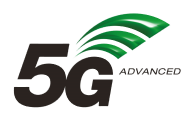 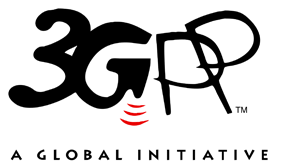 The present document has been developed within the 3rd Generation Partnership Project (3GPP TM) and may be further elaborated for the purposes of 3GPP.
The present document has not been subject to any approval process by the 3GPP Organizational Partners and shall not be implemented.
This Specification is provided for future development work within 3GPP only. The Organizational Partners accept no liability for any use of this Specification.
Specifications and Reports for implementation of the 3GPP TM system should be obtained via the 3GPP Organizational Partners' Publications Offices.The present document has been developed within the 3rd Generation Partnership Project (3GPP TM) and may be further elaborated for the purposes of 3GPP.
The present document has not been subject to any approval process by the 3GPP Organizational Partners and shall not be implemented.
This Specification is provided for future development work within 3GPP only. The Organizational Partners accept no liability for any use of this Specification.
Specifications and Reports for implementation of the 3GPP TM system should be obtained via the 3GPP Organizational Partners' Publications Offices.3GPPPostal address3GPP support office address650 Route des Lucioles - Sophia AntipolisValbonne - FRANCETel.: +33 4 92 94 42 00 Fax: +33 4 93 65 47 16Internethttp://www.3gpp.orgCopyright NotificationNo part may be reproduced except as authorized by written permission.
The copyright and the foregoing restriction extend to reproduction in all media.© 2022, 3GPP Organizational Partners (ARIB, ATIS, CCSA, ETSI, TSDSI, TTA, TTC).All rights reserved.UMTS™ is a Trade Mark of ETSI registered for the benefit of its members3GPP™ is a Trade Mark of ETSI registered for the benefit of its Members and of the 3GPP Organizational Partners
LTE™ is a Trade Mark of ETSI registered for the benefit of its Members and of the 3GPP Organizational PartnersGSM® and the GSM logo are registered and owned by the GSM AssociationKey IssuesKey IssuesKey IssuesKey IssuesSolutions1231x2x3x4xx5x6x7xChange historyChange historyChange historyChange historyChange historyChange historyChange historyChange historyDateMeetingTDocCRRevCatSubject/CommentNew version2022-02SA2#149S2-2200380---Proposed skeleton agreed at SA2#149e0.0.02022-02SA2#149S2-2201593---Scope of FS_5GSATB.0.1.02022-02SA2#149S2-2201594---Architectural assumptions of FS_5GSATB.0.1.02022-02SA2#149S2-2201595---Key Issues on support of satellite edge computing via UPF on board and support of local data switching via UPF on-board.0.1.02022-02SA2#149S2-2201596---Key issue on PCC/QoS control enhancement considering dynamic satellite backhaul.0.1.02022-02SA2#149S2-2201597---Dynamic delay solution for key issue#1.0.1.02022-04SA2#150S2-2202586---Solution for KI#1: QoS control enhancements for dynamic satellite backhauling.0.2.02022-04SA2#150S2-2203307---Update KI#1 to cover packet out-of-sequence problems.0.2.02022-04SA2#150S2-2203308---Update on Solution#1 to support multiple satellite backhaul.0.2.02022-04SA2#150S2-2203309---Solution for Key Issue #1: Information of satellite constellation and change of backhaul delay exposed to PCF/AF.0.2.02022-04SA2#150S2-2203310---Update of solution#1: Dynamic delay solution enhancement.0.2.02022-04SA2#150S2-2203311---Solution for KI#2 and KI#3: Enable Satellite Edge Computing or Local Data Switching via on-board UPF acting as ULCL/BP and local PSA0.2.02022-04SA2#150S2-2203312---Solution for KI#2: Support of Satellite Edge Computing via UPF on board.0.2.02022-04SA2#150S2-2203313---Solution for Key Issue #3: Enable on-board local data switch based on UPF-level N4 sessions.0.2.02022-04SA2#150S2-2203314---Solution for KI#3: Support of Local Data Switching via UPF on-board.0.2.0